PLANO DE AULABoa Tarde!Leiam ou cantem o Hino de Iomerê, cada vez que encontrarem uma palavra que não conheçam, anotem e procurem o significado no dicionário; (utilizando o caderno para as anotações)Em comemoração ao aniversário de Iomerê, vamos fazer uma homenagem com o nosso Hino.Vocês deverão acrescentar mais uma estrofe no final do Hino;Nosso Hino que é composto por 6 estrofes com 4 linhas, que se encontra na capa da nossa apostila;Essa estrofe deverá ser feita no caderno;Quando terminar, me enviar vídeo, cantando a estrofe que produziu.CENTRO EDUCACIONAL MUNICIPAL DE IOMERÊ Diretora: Marta Maria FalchettiCoordenadora: Tânia Gonçalves da Silva BressanOrientadora: Marinez Zanetti ZagoSecretária: Roseli Aparecida Fiuza da Rosa CivieroProfessor:Vânia CellaDisciplina:PortuguêsTurma:4º Ano “01”Data:22/07/2020ALUNO: ALUNO: Tempo previsto para a realização: Dois dias 22 e 23 de julhoTempo previsto para a realização: Dois dias 22 e 23 de julhoObjetivo da aula Oportunizar aos educandos, situações que favoreçam o reconhecimento da importância da leitura e da forma como essa subsidia ao leitor recursos para a reflexão e análise acerca das questões presentes na sociedade; Despertar nos alunos o gosto pela leitura por meio de atividades que utilizam letras musicais, as quais traduzem sentimentos universais, onde muitos sujeitos se identificam; Ofertar ao aluno um ambiente de alegria e descontração, permitindo que com espontaneidade e imaginação, este aprenda a valorização das lembranças e das interações sociais; Oportunizar situações educativas para que os alunos se mantenham interessados e estendam a investigação sobre outras fontes de leitura de músicas como: religiosas, folclóricas eruditas, indígenas; Promover aos alunos, situações de aprendizagem que exijam a observação sobre as relações que permeiam as letras das músicas; Propor reflexões aos alunos acerca da qualidade da música que é consumida, hoje, pela maioria da população;Objetivo da aula Oportunizar aos educandos, situações que favoreçam o reconhecimento da importância da leitura e da forma como essa subsidia ao leitor recursos para a reflexão e análise acerca das questões presentes na sociedade; Despertar nos alunos o gosto pela leitura por meio de atividades que utilizam letras musicais, as quais traduzem sentimentos universais, onde muitos sujeitos se identificam; Ofertar ao aluno um ambiente de alegria e descontração, permitindo que com espontaneidade e imaginação, este aprenda a valorização das lembranças e das interações sociais; Oportunizar situações educativas para que os alunos se mantenham interessados e estendam a investigação sobre outras fontes de leitura de músicas como: religiosas, folclóricas eruditas, indígenas; Promover aos alunos, situações de aprendizagem que exijam a observação sobre as relações que permeiam as letras das músicas; Propor reflexões aos alunos acerca da qualidade da música que é consumida, hoje, pela maioria da população;Habilidades:            Conhecer  a história e as circunstâncias do lugar onde moramos através Da letra do Hino;Entender o significado das palavras e expressões que estão presentes no Hino de Iomerê;Usar o dicionário para encontrar palavras desconhecidas ;Formas de Avaliação: Após a devolução da atividade, farei correção e esta vale como presença.Habilidades:            Conhecer  a história e as circunstâncias do lugar onde moramos através Da letra do Hino;Entender o significado das palavras e expressões que estão presentes no Hino de Iomerê;Usar o dicionário para encontrar palavras desconhecidas ;Formas de Avaliação: Após a devolução da atividade, farei correção e esta vale como presença.Outros:Outros: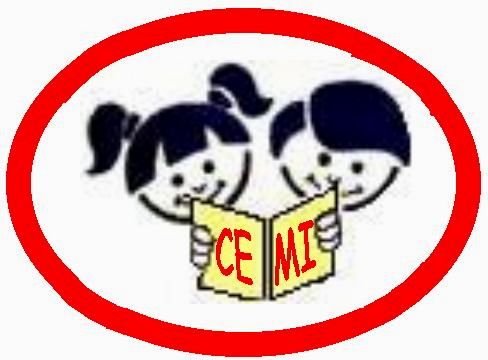 